AufgabenformularStandardillustrierende Aufgaben veranschaulichen beispielhaft Standards für Lehrkräfte, Lernende und Eltern.Aufgabe und Material:Baue mit deiner Gruppe einen Raum im Raum mit Schnur, Folie, Papier, Draht und Klebeband.Bereitet den Raum so vor, dass Besucherinnen und Besucher die Wirkung eures Raums erfahren können.Untersucht selbst die Wirkung des Materials/Raums und dokumentiert sie mithilfe von Foto- oder Filmaufnahmen.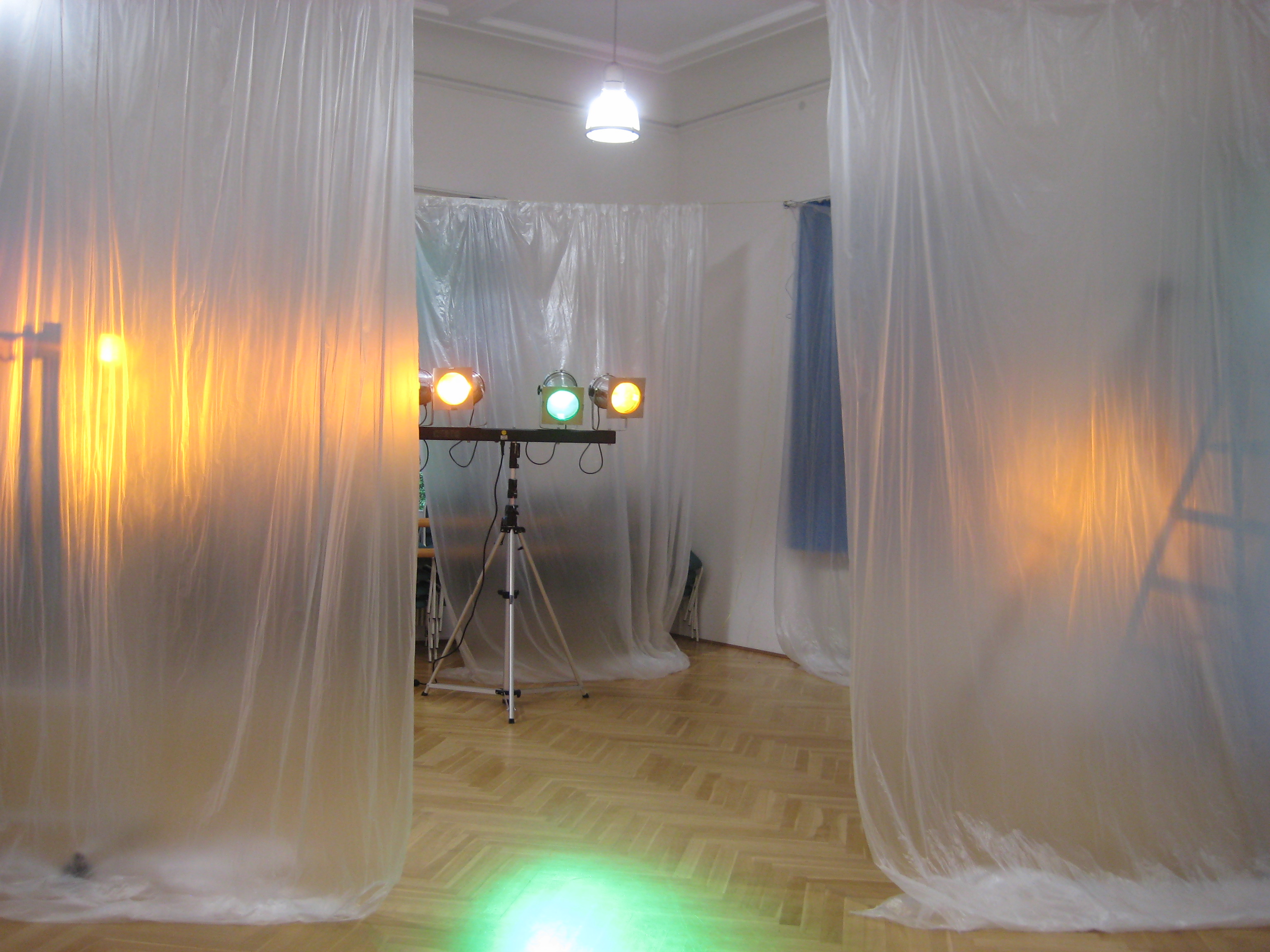      Rauminstallation     Foto: Ivette Widmann, LISUM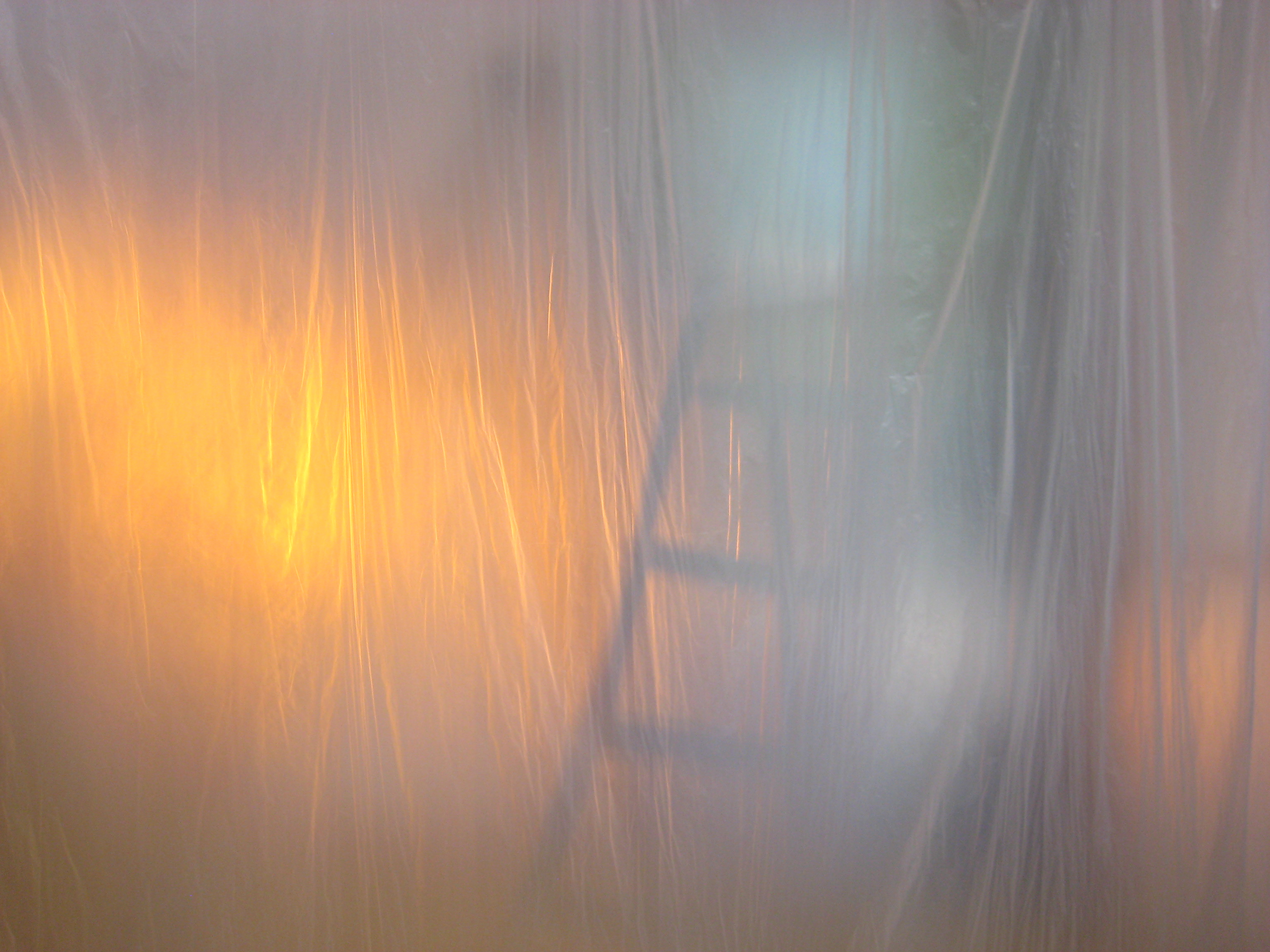     Rauminstallation     Foto: Ivette Widmann, LISUMErwartungshorizont:Die Schülerinnen und Schüler lernen, entsprechend der Gegebenheiten, einen Raum im Raum zu bauen und die Aussage verschiedener Materialien und Räume mithilfe von Foto und Film zu untersuchen. Sie erleben hierbei die Begrenztheit/Offenheit des Materials Raum.FachKunstKunstKunstName der Aufgabe (so wird sie im RLP-online angezeigt)Einen Raum im Raum erschaffenEinen Raum im Raum erschaffenEinen Raum im Raum erschaffenKompetenzbereichGestaltenGestaltenGestaltenKompetenzMaterial einsetzen und nutzenMaterial einsetzen und nutzenMaterial einsetzen und nutzenNiveaustufe(n)CCCStandardDie Schülerinnen und Schüler können Anwendungs- und Aussagemöglichkeiten von angebotenem Material einschätzen und in eigenen Vorhaben nutzenDie Schülerinnen und Schüler können Anwendungs- und Aussagemöglichkeiten von angebotenem Material einschätzen und in eigenen Vorhaben nutzenDie Schülerinnen und Schüler können Anwendungs- und Aussagemöglichkeiten von angebotenem Material einschätzen und in eigenen Vorhaben nutzenggf. ThemenfeldÄsthetische Praktiken: Raum im Raum Techniken: Bauen und Konstruieren: Montieren, VerbindenMaterial: Körper und Raum:  Leere und Fülle, TransformationÄsthetische Praktiken: Raum im Raum Techniken: Bauen und Konstruieren: Montieren, VerbindenMaterial: Körper und Raum:  Leere und Fülle, TransformationÄsthetische Praktiken: Raum im Raum Techniken: Bauen und Konstruieren: Montieren, VerbindenMaterial: Körper und Raum:  Leere und Fülle, Transformationggf. Bezug Basiscurriculum (BC) oder übergreifenden Themen (ÜT)Medienbildung: Gestaltung von MedienproduktionenMedienbildung: Gestaltung von MedienproduktionenMedienbildung: Gestaltung von Medienproduktionenggf. Standard BCDie Schülerinnen und Schüler können mit Hilfestellung eigene Medienprodukte einzeln und in der Gruppe herstellenDie Schülerinnen und Schüler können mit Hilfestellung eigene Medienprodukte einzeln und in der Gruppe herstellenDie Schülerinnen und Schüler können mit Hilfestellung eigene Medienprodukte einzeln und in der Gruppe herstellenAufgabenformatAufgabenformatAufgabenformatAufgabenformatoffen	offen	Halboffen x	geschlossen	Erprobung im Unterricht:Erprobung im Unterricht:Erprobung im Unterricht:Erprobung im Unterricht:Datum Datum Jahrgangsstufe: 3/4Schulart: GrundschuleVerschlagwortungRauminstallation, TransformierenRauminstallation, TransformierenRauminstallation, Transformieren